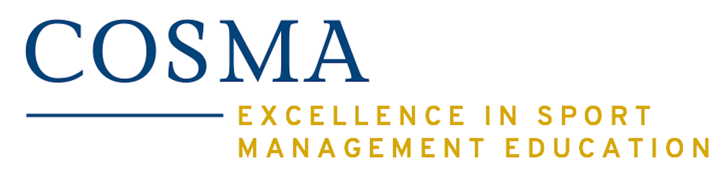 HOW TO INCLUDE A COSMA-ACCREDITED PROGRAM DESIGN ELEMENTINTO MARKETING YOUR SPORT MANAGEMENT PROGRAMAND COLLEGE/UNIVERSITYWHY?Your College/University has taken the initiative to secure an accreditation recognized by the Council for Higher Education (CHEA), which provides self-regulation of academic quality through accreditation to certify the quality of higher education accrediting organizations.COSMA accreditation assures a stamp of approval for performance and practice at specific degree levels.COSMA accreditation affords the opportunity to continually improve educational programs in sport management at Associate’s, Bachelor’s, Master’s and Doctoral levels.Potential employers continue to use COSMA accreditation as an assurance that programs are meeting or exceeding certain sets of skills and abilities.Family members believe that accredited programs provide appropriate standards for professionalization of the field their child has selected.COSMA can write a letter of support for international students relative to work visas.COSMA accreditation will ensure the likelihood of transfer credits from other COSMA accredited institutions will be accepted.Shows goal development and achievement over time and helps develop a culture of excellence and continuous improvement.Enhances the program’s image.MARKETING YOUR SPORT MANAGEMENT PROGRAM’SACCREDITATION STATUSInclude your COSMA accreditation status in job openings posts online and through listservs.Using the COSMA accreditation seal, include your accreditation statement on your website and any other virtual and printed marketing materials.Include within your information session “pitch” a statement of your COSMA accreditation status (contact COSMA for a template).Ensure internship sites working with your students are aware of your accreditation status and what that means in terms of the quality of students being employed.Include the accreditation seal in your email signature.When networking with colleagues at conferences, let them know about your COSMA accreditation status.